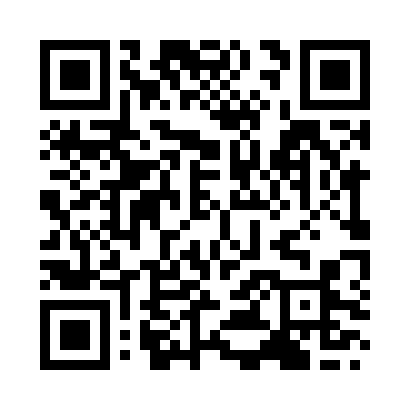 Prayer times for Kangjonggaon, IndiaWed 1 May 2024 - Fri 31 May 2024High Latitude Method: One Seventh RulePrayer Calculation Method: University of Islamic SciencesAsar Calculation Method: HanafiPrayer times provided by https://www.salahtimes.comDateDayFajrSunriseDhuhrAsrMaghribIsha1Wed3:174:3911:143:535:497:122Thu3:164:3911:143:535:497:133Fri3:154:3811:143:545:507:134Sat3:144:3711:143:545:507:145Sun3:134:3611:143:545:517:156Mon3:124:3611:133:545:527:167Tue3:114:3511:133:545:527:168Wed3:104:3411:133:545:537:179Thu3:094:3411:133:555:537:1810Fri3:084:3311:133:555:547:1911Sat3:074:3311:133:555:547:1912Sun3:074:3211:133:555:557:2013Mon3:064:3111:133:555:557:2114Tue3:054:3111:133:565:567:2215Wed3:044:3011:133:565:567:2316Thu3:044:3011:133:565:577:2317Fri3:034:2911:133:565:587:2418Sat3:024:2911:133:565:587:2519Sun3:024:2811:133:575:597:2620Mon3:014:2811:133:575:597:2621Tue3:004:2811:143:576:007:2722Wed3:004:2711:143:576:007:2823Thu2:594:2711:143:576:017:2824Fri2:594:2611:143:586:017:2925Sat2:584:2611:143:586:027:3026Sun2:584:2611:143:586:027:3127Mon2:574:2611:143:586:037:3128Tue2:574:2511:143:596:037:3229Wed2:564:2511:143:596:047:3330Thu2:564:2511:143:596:047:3331Fri2:564:2511:153:596:057:33